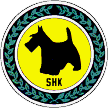 SVENSKA HUNDKLUBBENProtokoll från centralstyrelsens möte 2017-11-19  i SHK Eskilstuna-Torshällas klubbstuga i Torshälla Närvarande: Anders Bruse (ordförande), Jenny Hedenby, Zaima Erlandsson, Jan-Lennart Andersson och Tommy Holmertz.§ 62	Mötet öppnas
	Ordförande öppnar mötet.§ 63	Fastställande av dagordning
	Dagordningen rörande punkten ”kontanthantering vid SHK:s utställningar” 	godkänns. Ledamöterna Ingela Andersson och Åsa Rönnblom Gsson deltar inte i 	mötet, pga att de även ingår i utställningskommittén, som ansvarar för aktuell 	kontanthantering.§ 64	Val av sekreterare
	Till sekreterare väljs Jan-Lennart Andersson.§ 65	Val av justerare
	Till justerare väljs Tommy Holmertz.§ 66	Kontanthantering vid SHK:s utställningar
	Efter diskussion beslutar centralstyrelsen:Att UK-ordförande ska transferera kvarvarande kontanter från utställningar, senast på onsdag 22/11, för att finnas på SHK:s PG-konto senast på fredag 24/11, samt ha möjlighet att yttra sig om punkt 2 nedan.Att revisorn ombeds analysera den aktuella kontanthanteringssituationen samt återkomma med ett utlåtande till centralstyrelsen senast på fredag 1/12. Om omedelbar justering av § 66.§ 67	Mötets avslutas	Ordförande förklarar mötet avslutat/Anders Bruse/		/Tommy Holmertz/		Mötesordförande		Justerare	/Jan-Lennart Andersson/	Sekreterare